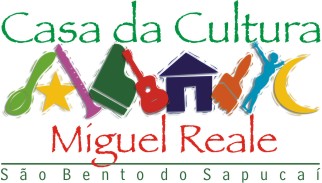 PORTFÓLIO CASA DA CULTURA síntese das ações realizadas 2006-2013Principais atividades e projetos ligados à temática da preservação e divulgação da memória Desde 2006, a Casa da Cultura já promoveu inúmeras atividades e projetos. Seguem abaixo as informações quantitativas.  Visitação Casa da Cultura Dentre todas essas atividades, destacam-se:2006 Exposição de pintura naif de José Raimundo Exposição permanente: fotos antigas da cidade Exposição Miguel Reale permanente – vida e obra2007 Exposição de estandartes das festas religiosas Exposição de maquetes de  prédios da cidade (feita pelos alunos do Ensino Médio da escola pública estadual)Sarau de Paraibuna – música, poesia e históriasSaberes e Fazeres de São Bento do Sapucaí - 1a versãoProjeto Trilheiros Culturais - (setembro/2007 a abril/2008) Dirigido ao público de 16 a 20 anos,  teve como objetivo promover uma pré-qualificação profissional de caráter abrangente, para que o jovem sambentista pudesse atuar na área de turismo e cultura. Durante seis meses os “trilheiros” tiveram cerca de 360h/aula sobre a história, o patrimônio cultural e natural de São Bento, e também sobre temas como cidadania, ética, fotografia e mercado de trabalho. Uma vez por mês, os alunos visitaram os bairros do município a fim de conhecer os atrativos e a população local. Participaram ainda de curso de informática. As pesquisas desses jovens originaram alguns produtos: Portfolio sobre a cidade (disponível para consulta na Casa da Cultura), um serviço de visitas guiadas (em circuitos criados pelos trilheiros) e o almanaque de São Bento 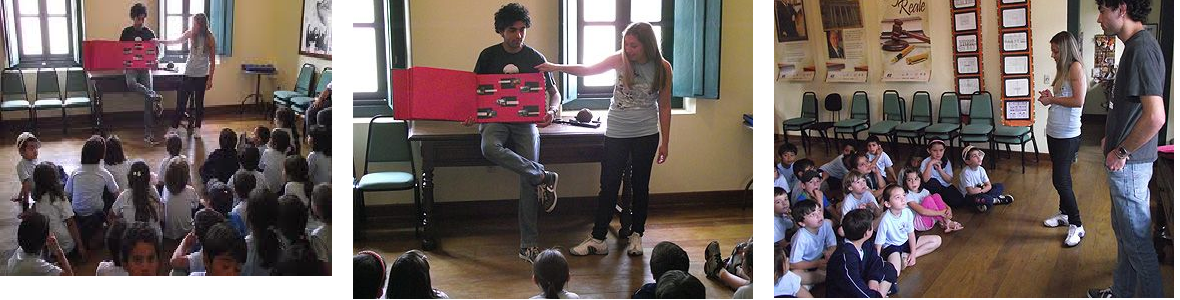 Projeto circuitos turísticos – os jovens elaboraram cinco roteiros turísticos – três no centro e dois na zona rural– e fazem visitas guiadas. Os roteiros são oferecidos às pousadas e aos receptivos turísticos. Vinheta na rádio local – a partir dos conhecimentos produzidos, os jovens elaboraram cerca de 30 vinhetas que tratam de curiosidades sobre a cidade. Essas vinhetas foram gravadas em estúdio e transmitidas na rádio local. Almanaque São Bento – o material pesquisado originou ainda um almanaque sobre o município “Com o Baú no bolso”. Dirigido especialmente aos turistas, o almanaque é um guia de bolso que informa o visitante sobre a história, personagens importantes, curiosidades e sobre o patrimônio natural e cultural de São Bento do Sapucaí.Almanaque São Bento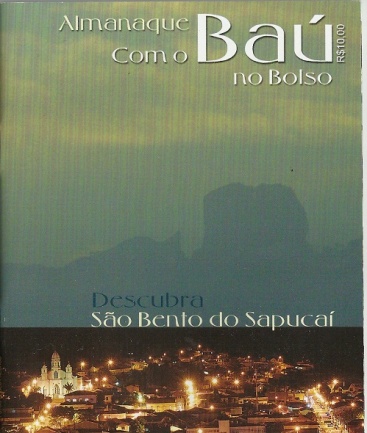 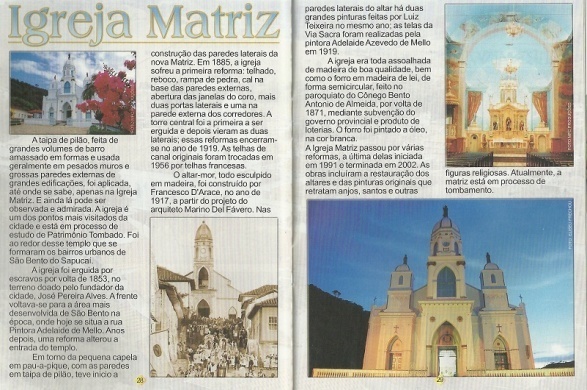 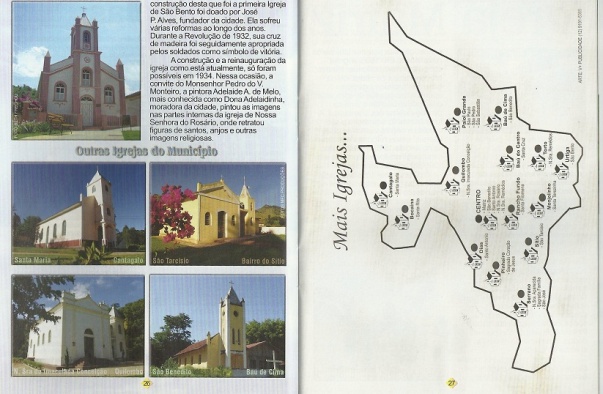 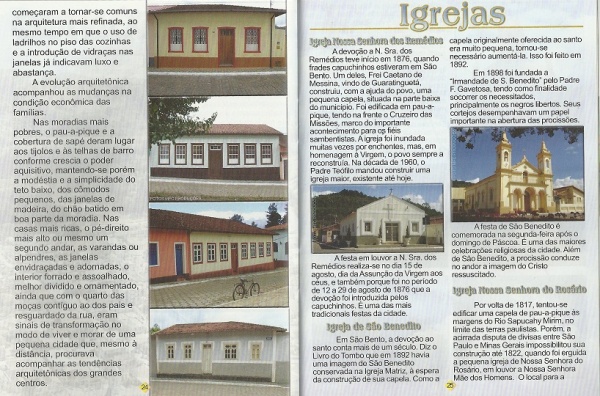 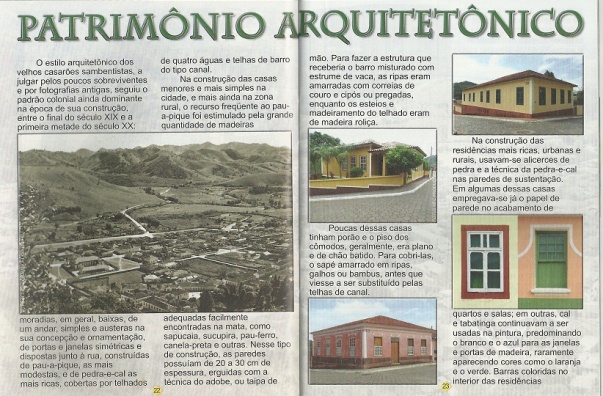 2008 3a exposição de presépios artesanais – mais de 100 presépios de colecionador particular Feira de livros infantis – venda de livros, contação de histórias para crianças e  oficina de contação de histórias. Exposição de fotos, lançamento do livro e apresentação do filme Caminhos da Mantiqueira  de Galileu Garcia Jr.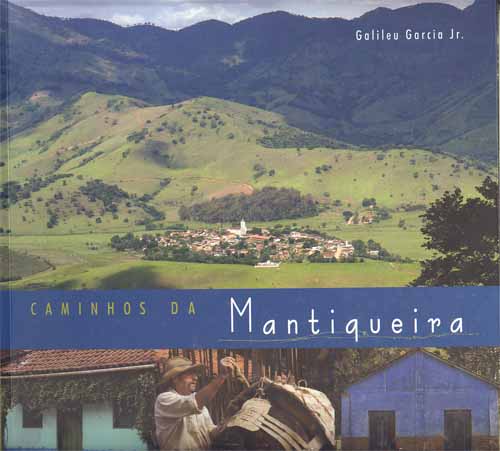 Lançamento dos livros “História de Jabuti” e “Caleidoscópio de Malasartes” da escritora e folclorista Ruth Guimarães. Nessa ocasião houve também contação de história feita pelas contadores mirins “Contacompimentas”. O escultor Ditinho Joana, também participou do evento, contando causos para o público. Dia Internacional da Animação em São Bento do Sapucaí (28 de outubro) Em comemoração à primeira sessão de cinema realizada nesta data pelos Irmãos Lumière no século passado, ocorreram sessões de cinema de animação em 280 municípios selecionados pelo Ministério da Cultura. 2009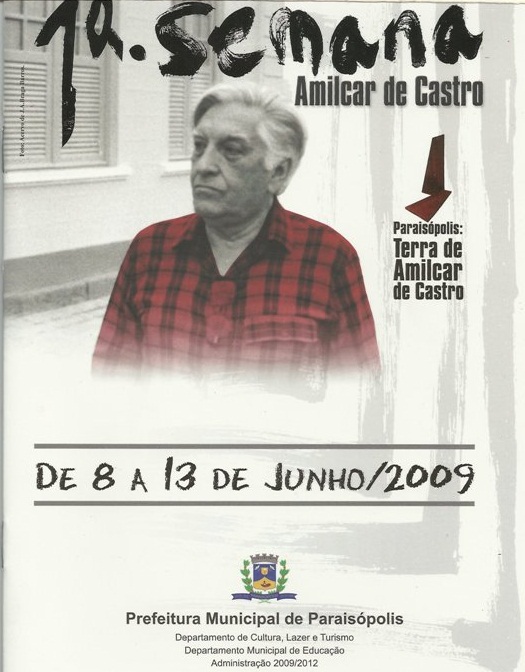 Exposição Fiat lux arte em fusing 12/02 - Obras em vidro do Pe. Ronaldo José de Castro Neto – Pároco da cidade de São Bento do Sapucaí.Exposição Amilcar de CastroPalestras sobre Arte Contemporânea com Braga Barros e Nélson Screnci .Exposição sobre a Pedra do Baú (fotos da história dos pioneiros nas escaladas até os dias de hoje)Projeto Sapucaia Em dezembro de 2009 a AMASÃOBENTO/Casa da Cultura foi selecionada como Ponto de Cultura da Secretaria Estadual de Cultura com o Projeto Sapucaia, formação de agentes culturais. O projeto tem por objetivo instrumentalizar jovens de 16 a 22 anos para atuar como agentes culturais de modo que possam intervir junto à comunidade, promovendo o desenvolvimento local e pessoal. Para exercer o papel de agente cultural, os conteúdos do projeto baseiam-se, primordialnte, na cidade de São Bento. Os alunos pesquisaram e aprofundaram seus conhecimentos sobre a cidade em seus diversos aspectos, com ênfase na área cultural. Parte do currículo do curso Trilhas e Roteiros foi dedicado a visitas aos bairros com potencial de desenvolvimento de atividades turísticas. A atuação dos jovens nestas visitas despertou o olhar do setor público e privado na área de turismo para implementar um plano de formatação de produtos turísticos e culturais nas comunidades visitadas. O material pesquisado foi divulgado em forma de trabalhos, exposições (fotos), vídeos e desenvolvimento de roteiro cultural.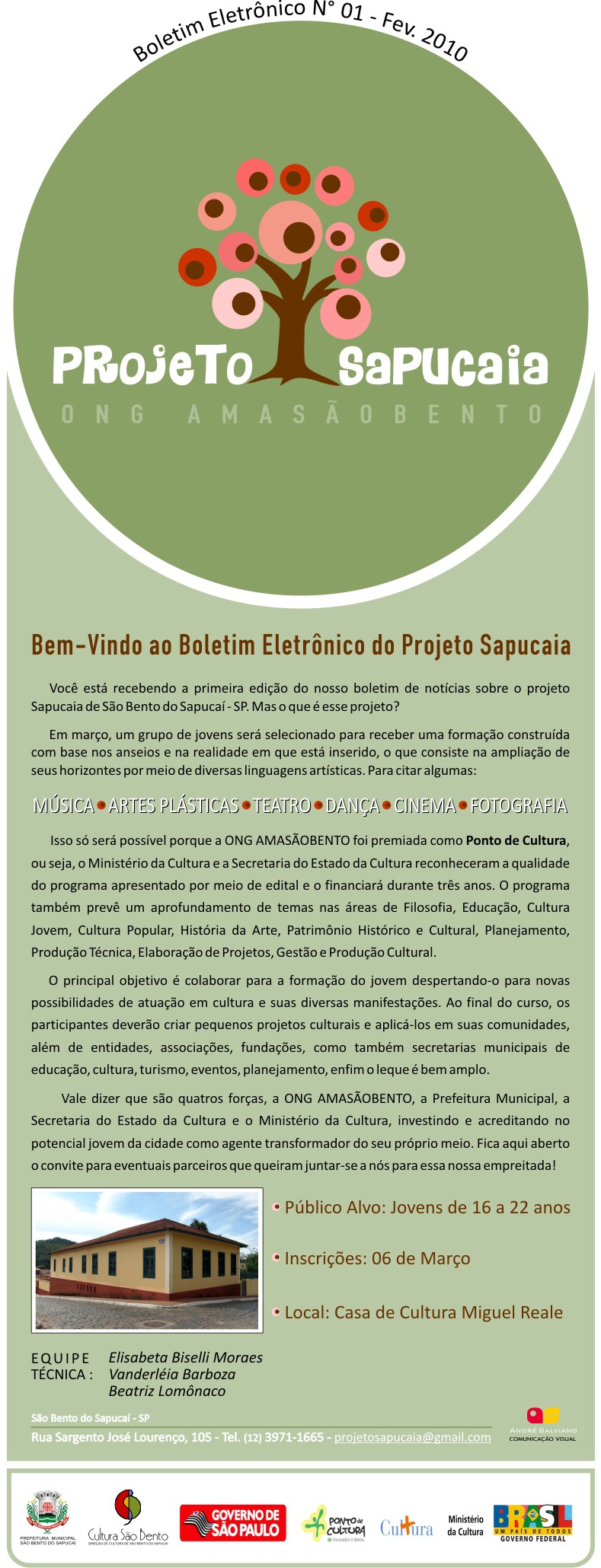 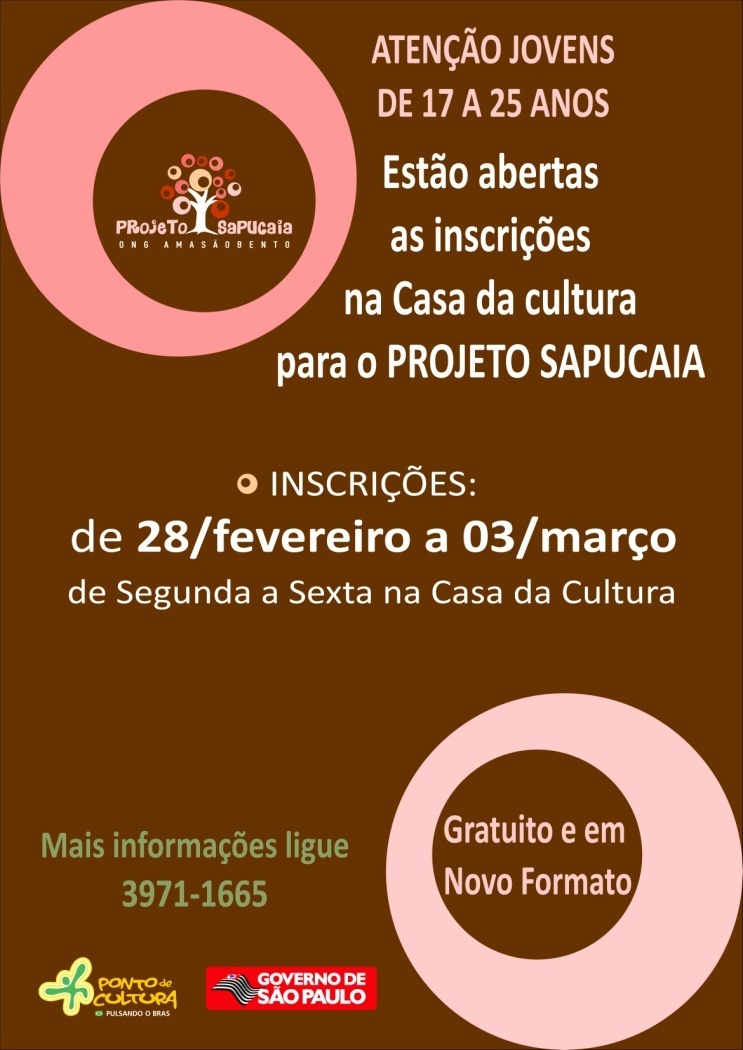 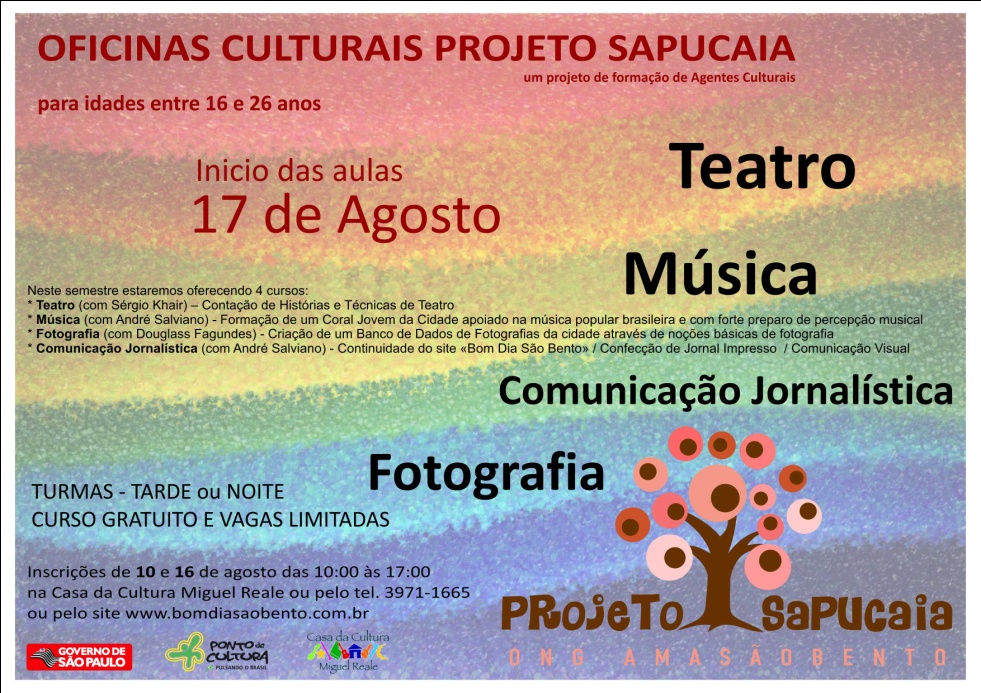 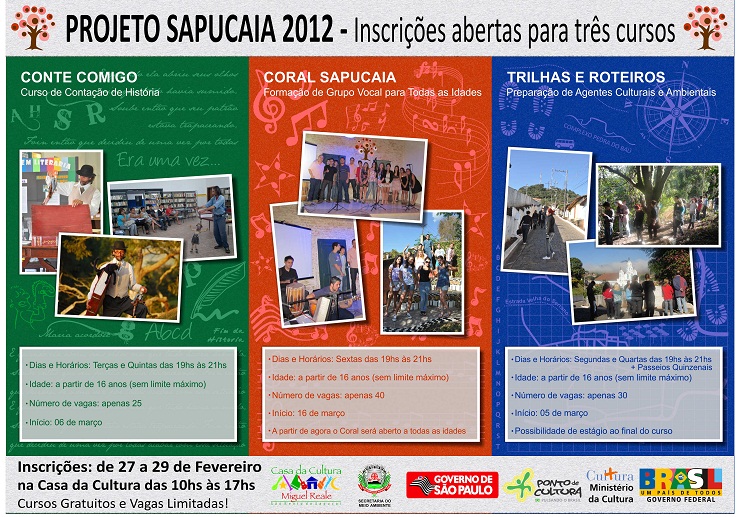 2010Redescobrindo São Bento – exposição de finalização do semestre dos alunos do Projeto SapucaiaAbertura da exposição fotográfica  Digital São Bento – fotos dos alunos do Núcleo de  Audiovisual do Projeto Sapucaia com as temáticas: texturas, nossa gente, nossa arquitetura, paisagens.2011Lançamento do livro Itinerau do poeta local Tarcísio Bregalda Lançamento do Livro Eugênia Sereno: A Menina dos Vagalumes de Rita Elisa Sêda e Sônia Gabriel com a participação dos alunos das séries do ensino fundamental da profa. de literatura Daniele Corread.2a exposição Saberes e Fazeres de São Bento do Sapucaí com a participação especial dos violeiros Campo Belo e Companheiro e dos Catireiros da Mantiqueira.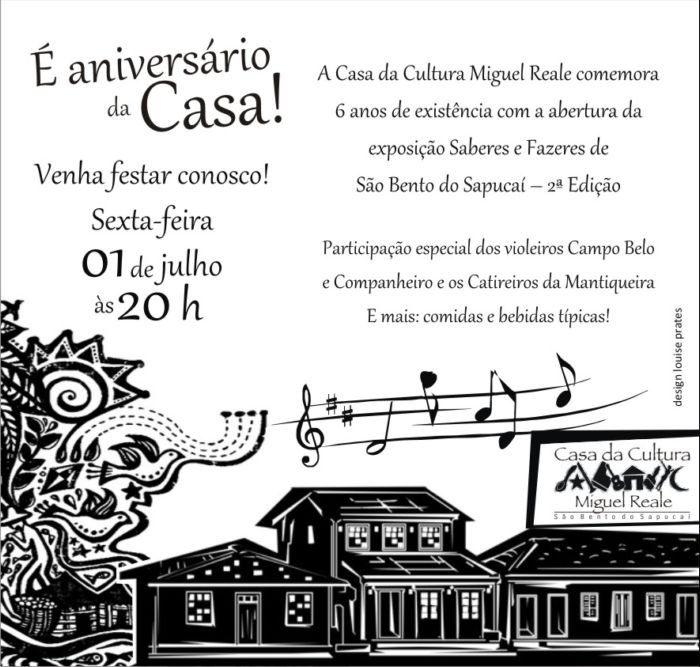 Exibição do Filme Caminhos da Mantiqueira de Galileu Garcia Jrhttp://www.youtube.com/watch?v=Qur0o8VaCck  (link em PDF)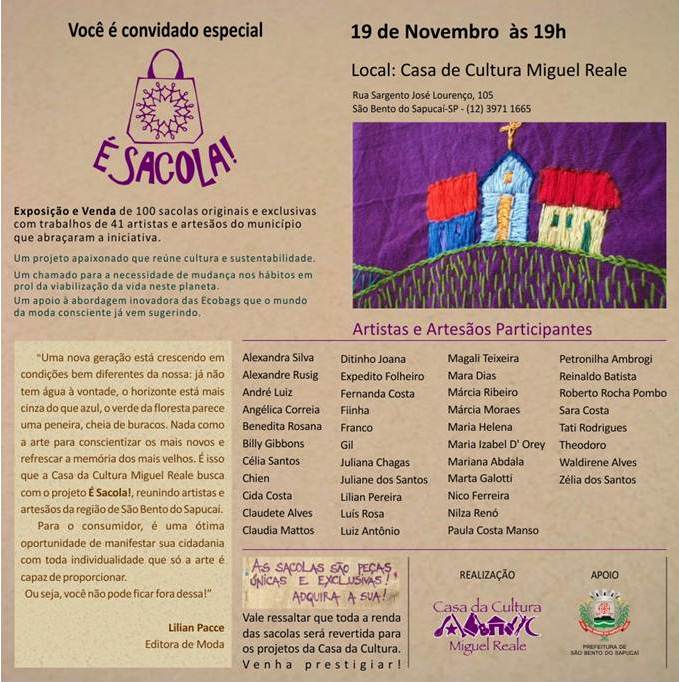 Exposição do projeto É Sacola! Que reuniu 41 artistas e artesãos da cidade que fizeram um trabalho original e exclusivo aplicado em uma sacola (ecobag) de algodão cru. Foram produzidas 103 sacolas, todas vendidas na exposição.  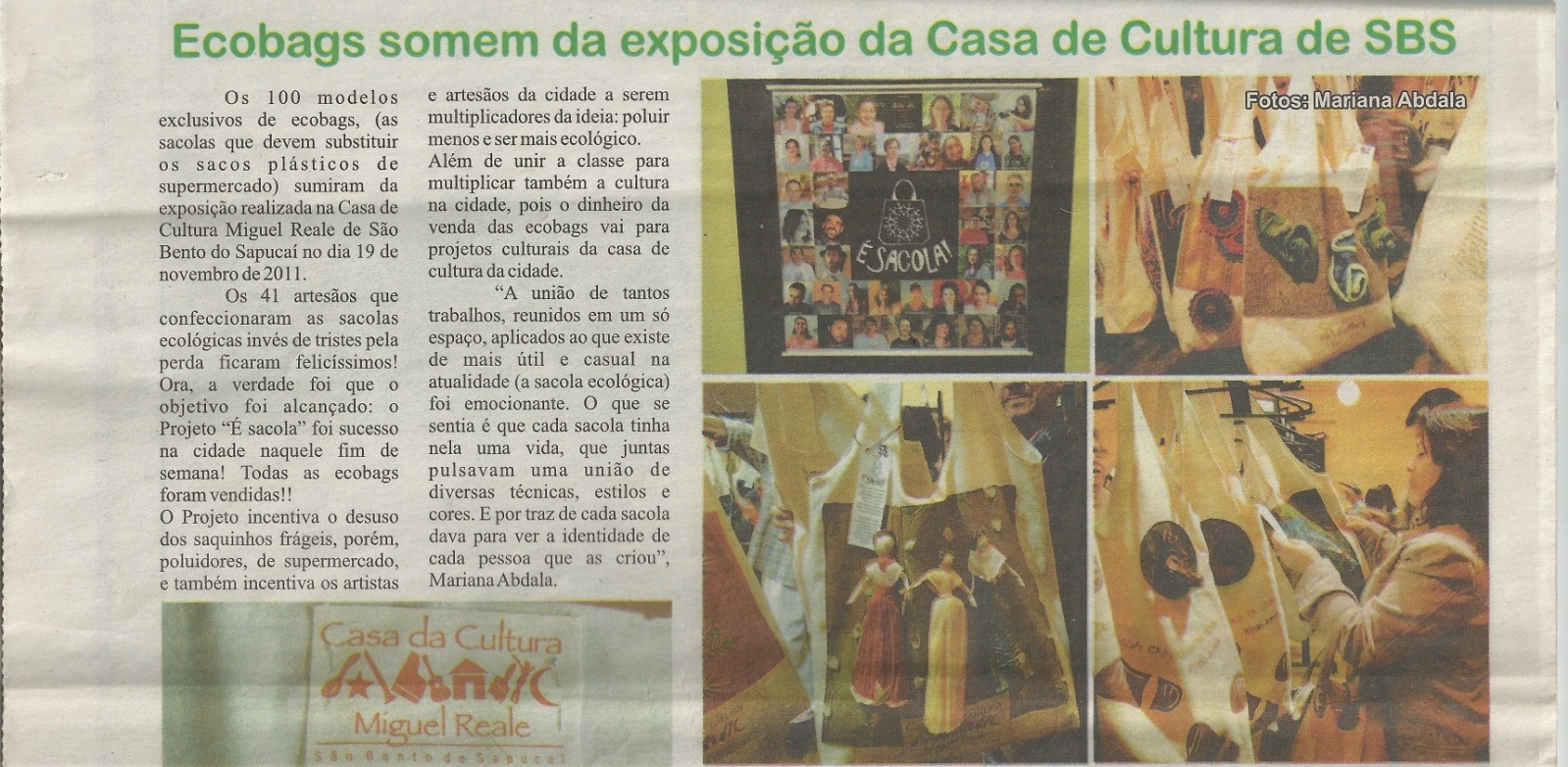 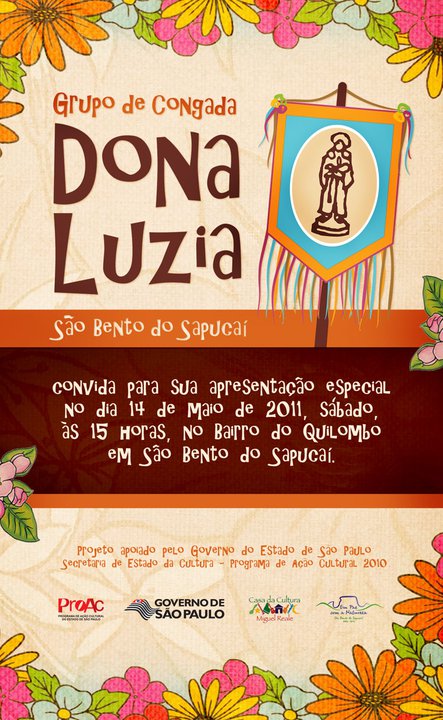 Apoiou e dirigiu o projeto de reestruturação da Congada da D. Luzia que resultou no curta “Não deixe a Congada Morrer” disponível no youtube . http://www.youtube.com/watch?v=3gW10or4xqE (link em PDF)2012Exposição “Ouvindo meu coração” do artista plástico Billy Gibbons visita monitorada de alunos do ensino infantil, fundamental e ensino médio.  (vídeo de divulgação https://www.youtube.com/watch?v=ifnUcS67DdA ( LINK em pdf)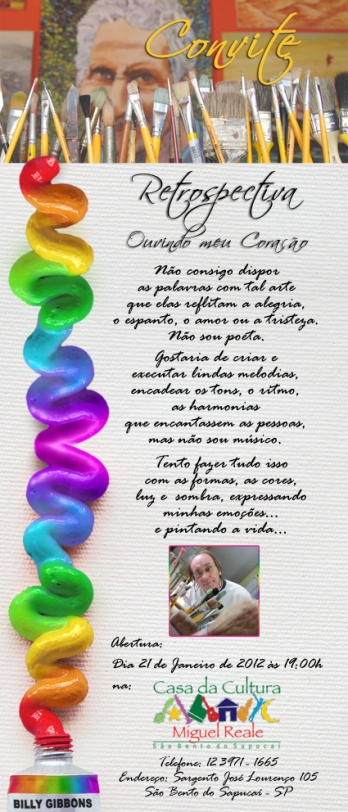 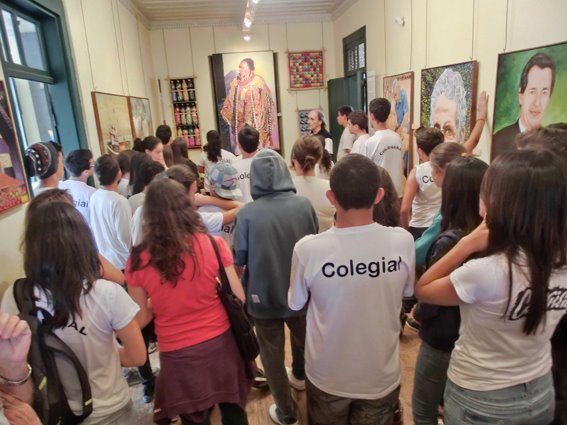 Evento de Lançamento do projeto Sapucaia com Exposição de Fotos “Pássaros da Mantiqueira” Thiago Carneiro, Concerto de violão e esporte de aventura Slackline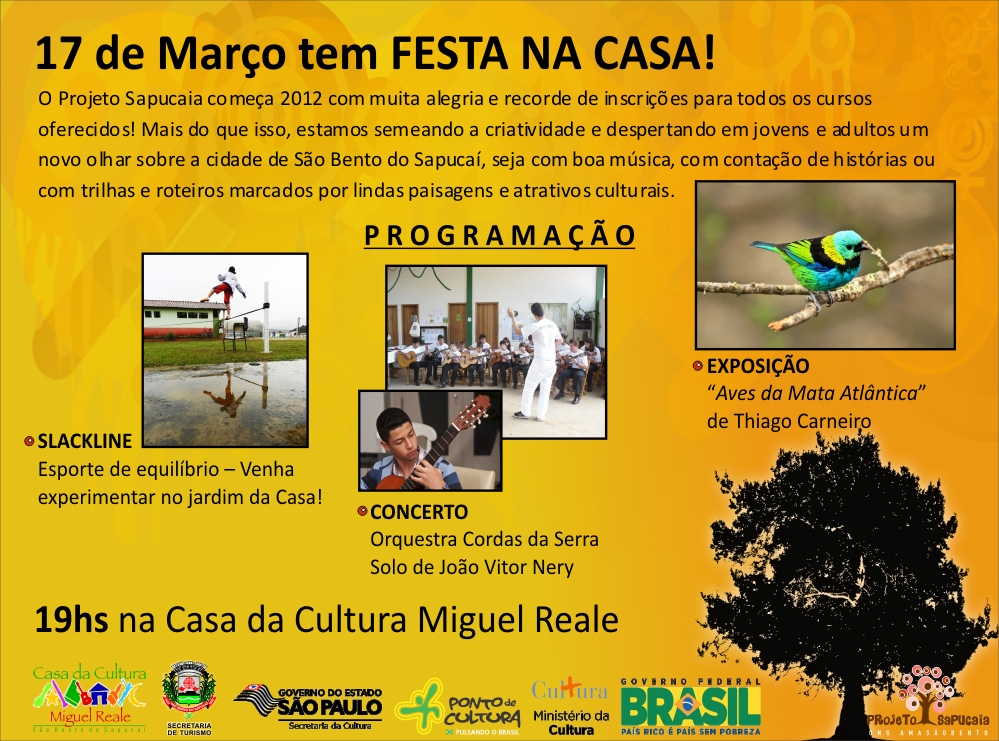 1a Feira do livro Leitura aos Montes - exposição de ilustrações de livros infantis, Sarau Líricas e Prosas, oficina de confecção de livro, Contação de histórias, Conversa com autores: Como nasce um livro?, Exposição de Ilustrações, painéis, jogos interativos, varais de poesia, produções plásticas e literárias dos alunos de ensino fundamental do centro e das escolas rurais, sebo e sebinho. Vídeo elaborado e editado por alunos do Projeto Sapucaia  http://www.youtube.com/watch?v=FPaoM1HDaFA (link em PDF)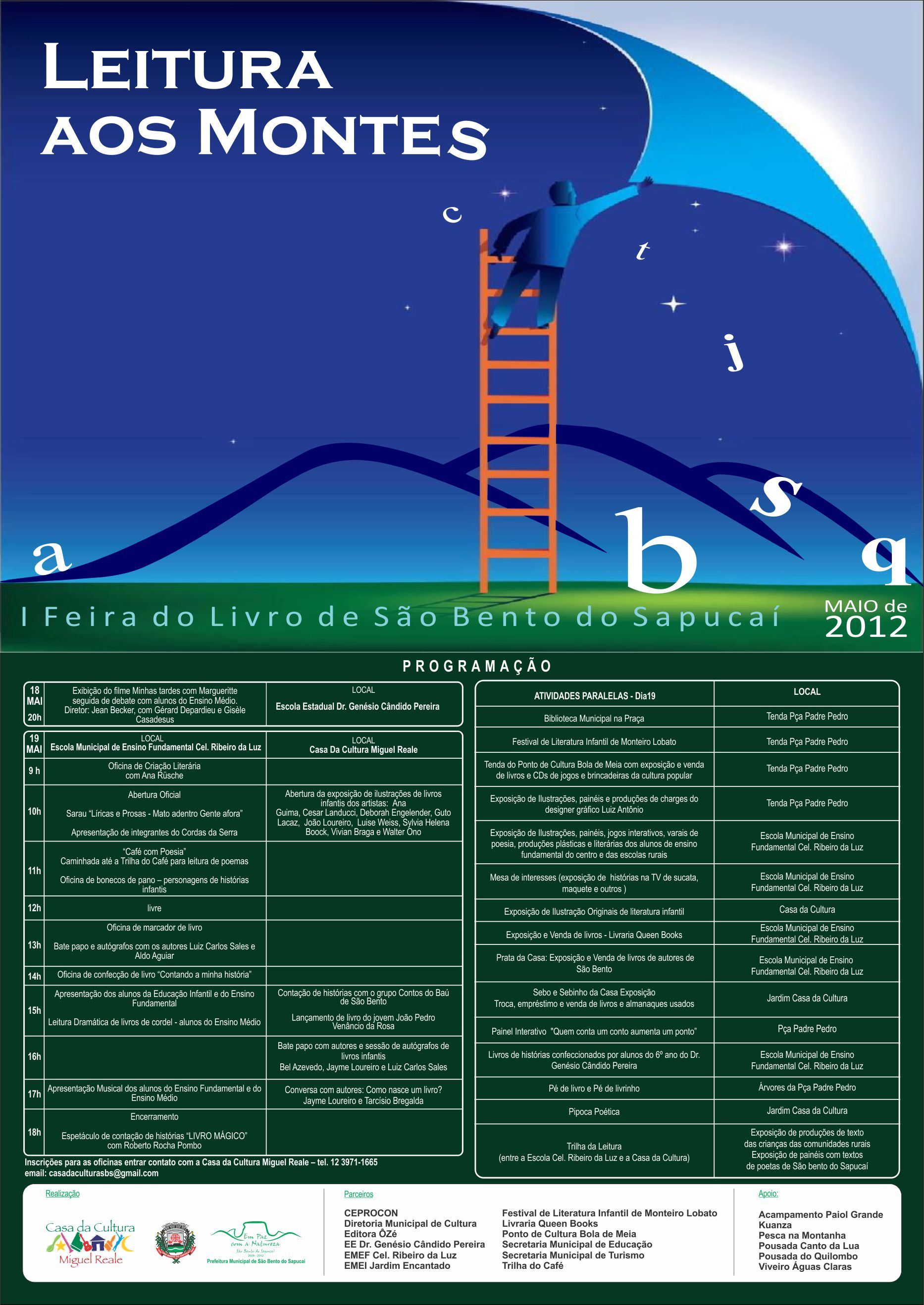 Exposição Interiores - visita monitorada de alunos do ensino infantil, fundamental e ensino médio e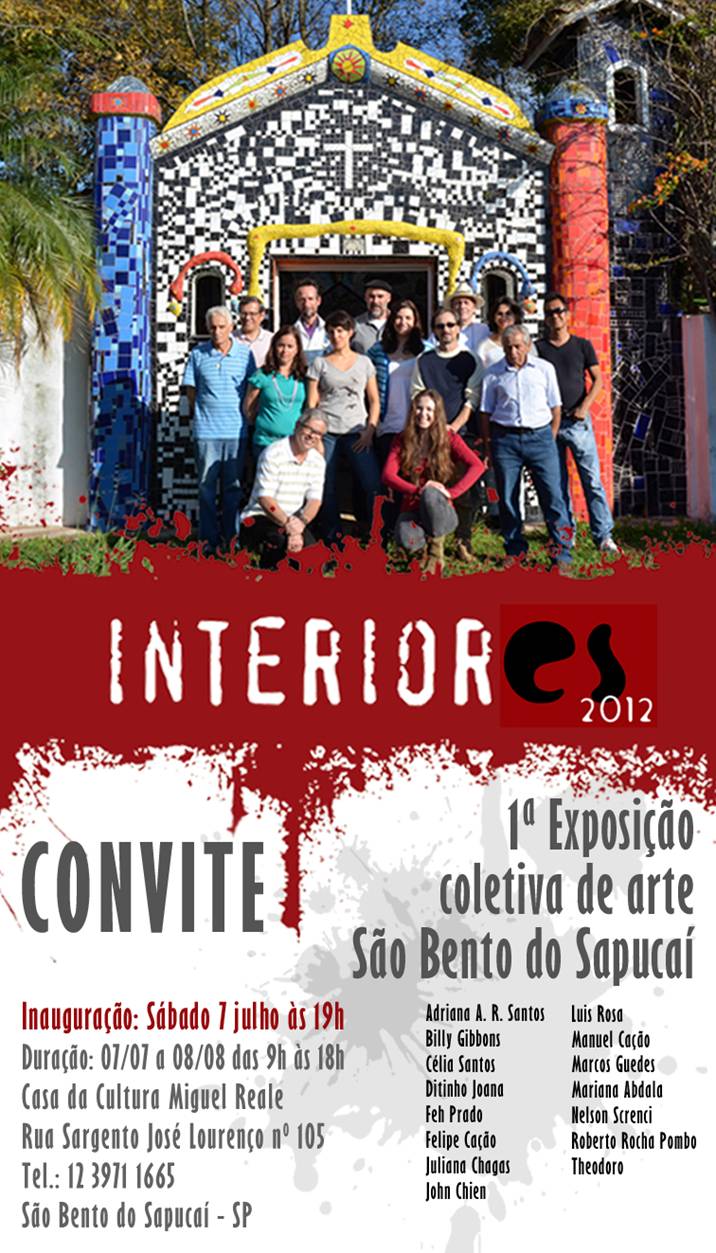  e oficinas de pintura Exposição “Tal Qual Pintura” do artista plástico Luis Rosa e visita monitorada de alunos do ensino infantil, fundamental e ensino médio.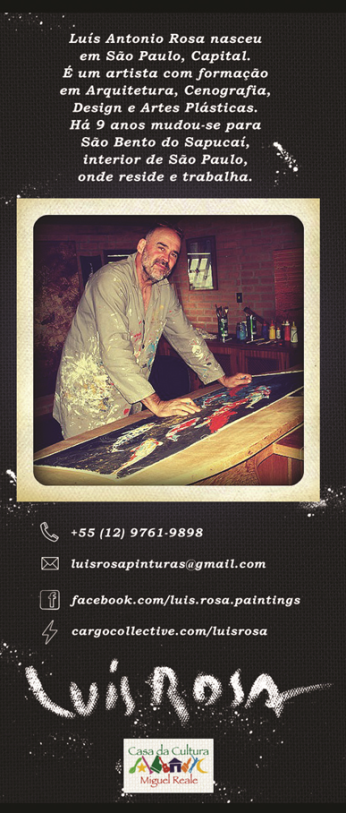 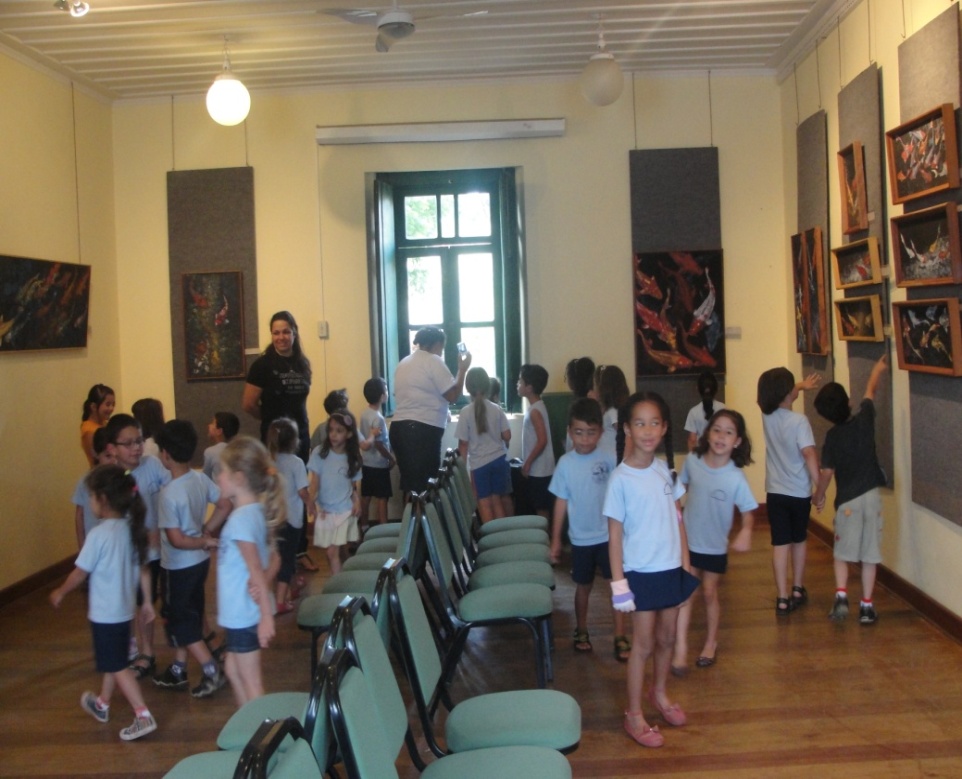 Projetos de longo prazoEntendendo que a educação é um dos principais alicerces da Casa da Cultura, vários projetos vêm se desenvolvendo ao longo desses anos. Projeto Música na Casa – aulas de violão para crianças e adolescentes de 2007 a 2010Coral infantil Encanto de agosto de 2007 a 2012 (http://www.youtube.com/watch?v=R--d2RcjDxY) (link em PDF)Projeto Sapucaia (clipping )http://www.santoantoniopinhal.com.br/correiodaserra/index.php/sbshome/40-catnotsbs/84-cursosbsParte inferior do formulárioHome  São Bento do Sapucaí  Notícias SBS  Curso para monitores e guias ambientais em São Bento do Sapucaí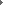 Curso para monitores e guias ambientais em São Bento do SapucaíTer, 03 de Abril de 2012 00:00 Correio da Serra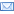 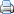 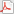 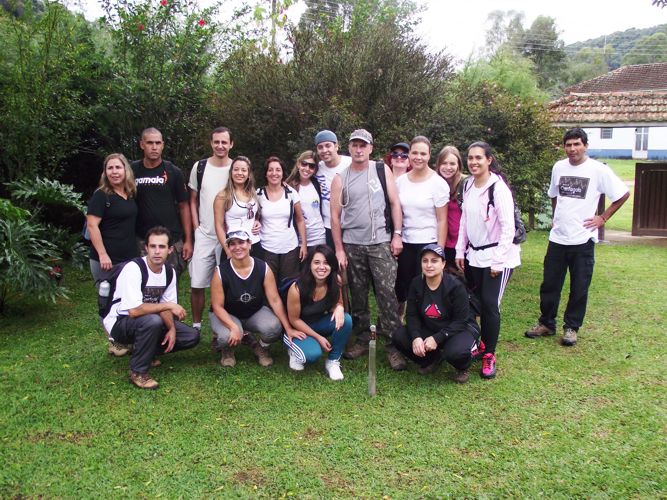 Teve início no dia 05 de março, o curso de monitores ambientais e culturais que faz parte do Projeto-”Trilhas e Roteiros”, na Casa da Cultura Miguel Reale.O curso, que acontece às segundas e quartas-feiras no período da manhã, faz parte da parceria entre Secretaria de Turismo e Desenvolvimento, Casa da Cultura, Projeto Sapucaia e as empresas de ecoturismo Gaia Eco Aventura, Baú Ecoturismo e Pedra do Baú Ecoturismo.A iniciativa tem como objetivo geral capacitar jovens e promover através de experiências teóricas e práticas o desenvolvimento sociocultural buscando uma melhor consciência e conduta pessoal, favorecendo assim ações voltadas para a melhoria da qualidade de vida, além de implementar a área turística do município.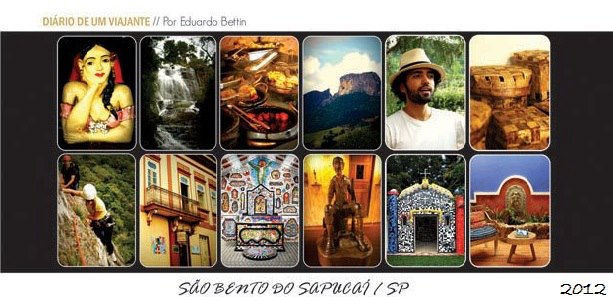 Roteiro Cultural e Natural do Trilheiro Cultural Creverson, aluno da primeira formação de agentes culturais- Creverson Claro, é selecionado no Diário de um Viajante.Jovens do Projeto Sapucaia visitando o bairro rural Cantagalo, 18km do centro, prática de trilha no percurso Trilha da Onça dirigido pelo guia do bairro 2012.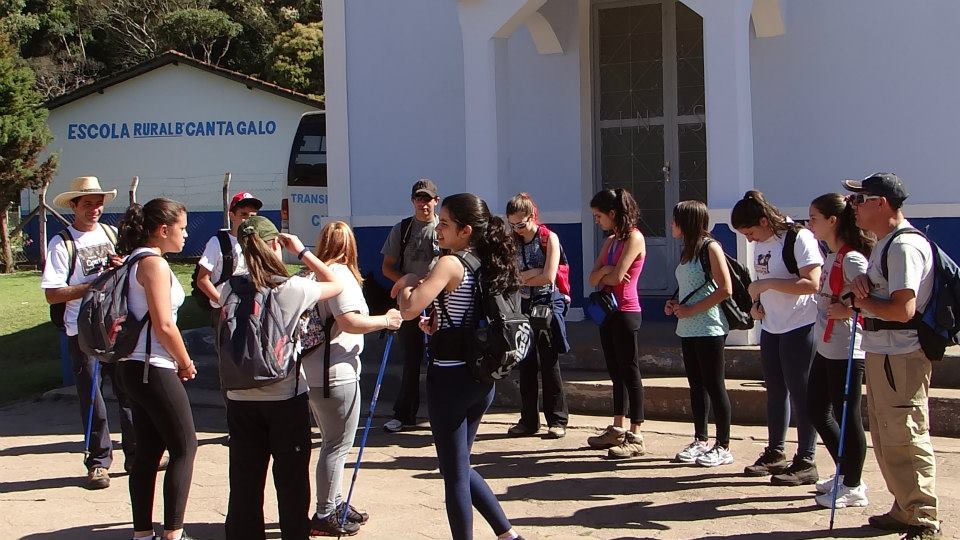 Jovens do Projeto Sapucaia fazem visita técnica pela primeira vez o complexo da Pedra do Baú, ícone cultural e natural da cidade. 2012. Guia Creverson Claro.2013Exposição de Fotos de São Bento do Sapucaí do Fotógrafo Geraldo Francisco da Silva e Visita Monitorada com os Alunos do Ensino Fundamental da Escola Coronel Ribeiro da Luz.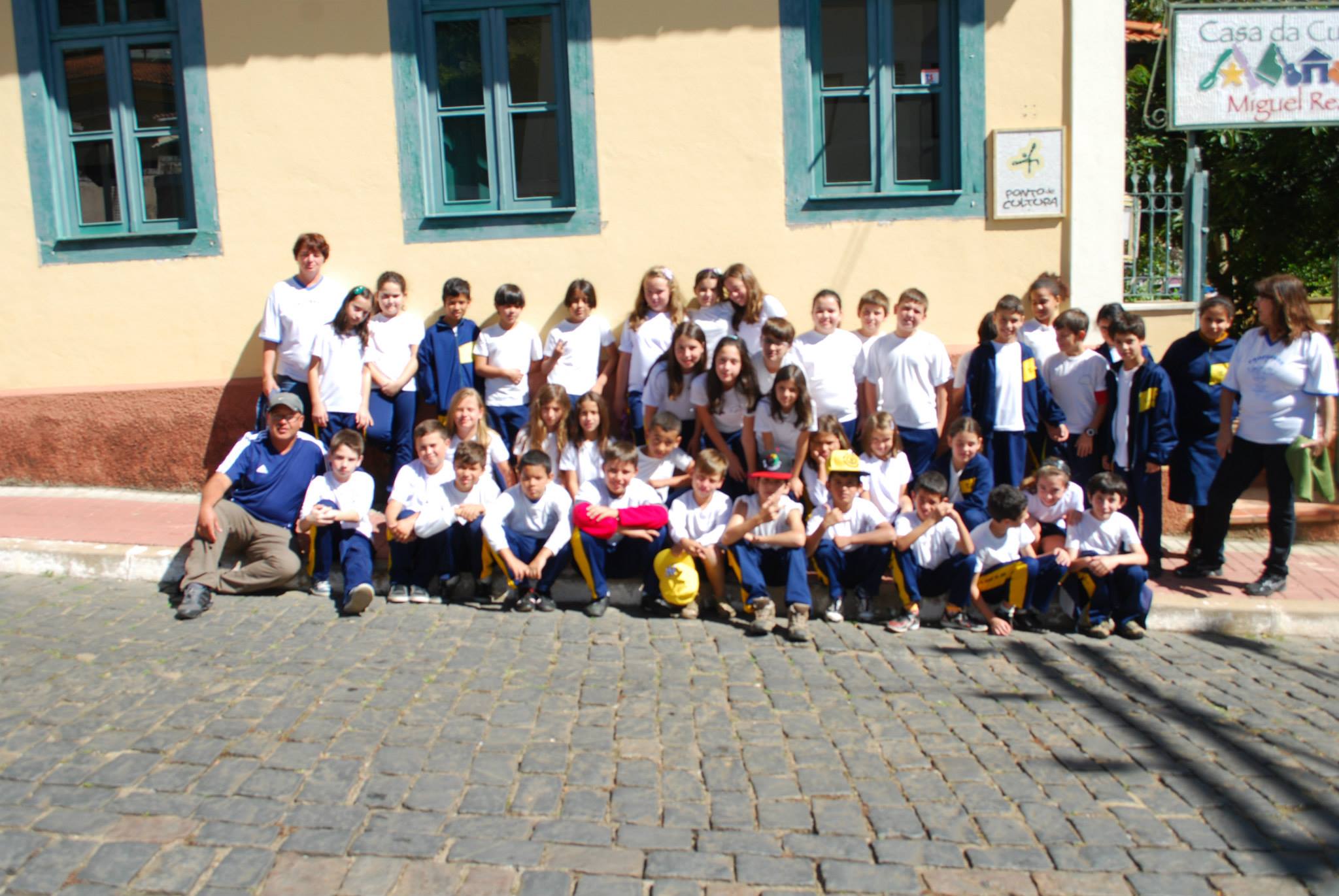 Aniversário de 7 anos da Casa da Cultura Miguel Reale -  inauguração da Exposição do Fotoclube da Mantiqueira e apresentação DUO REALE.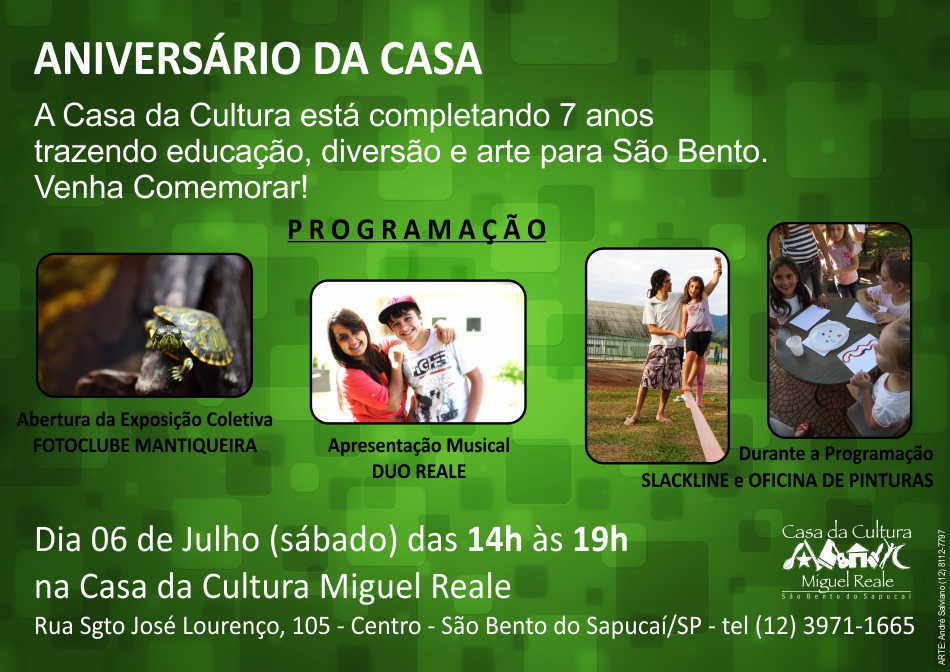 Lançamento de livro de Ademir Buitoni e Ana Claudia Cesar e apresentação especial do Trio Chorando Por Aí.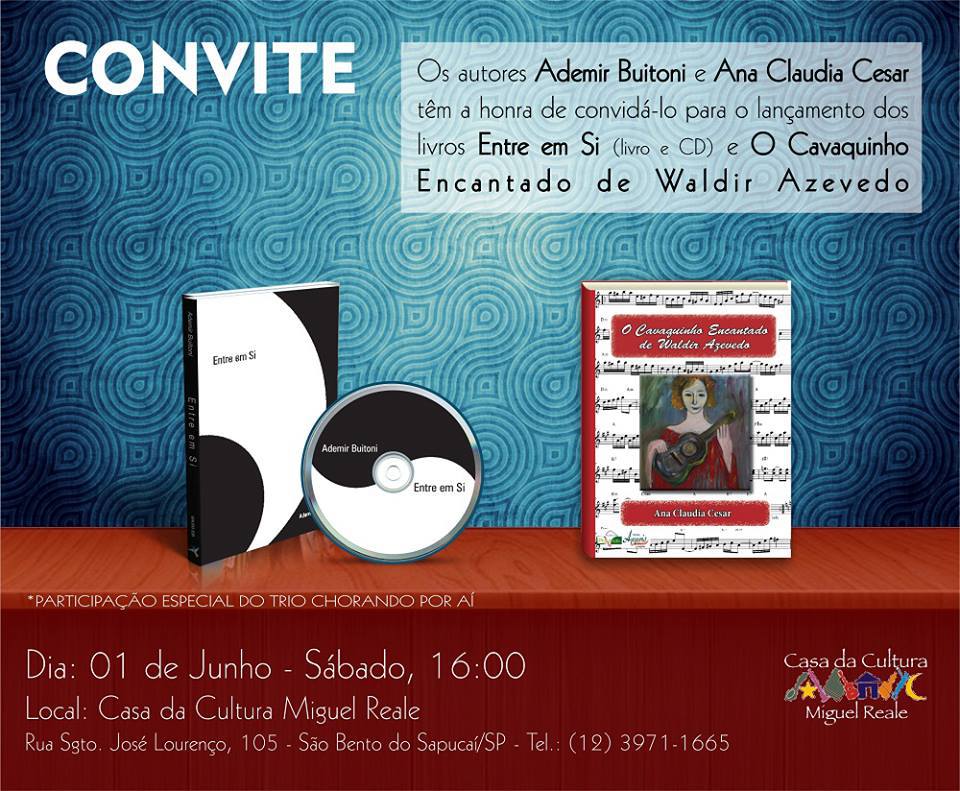 Exposição de Pinturas Aprendizes D’arte. Esta mostra traz o trabalho de 8 alunos da professora Maria Neide de Oliveira , mais conhecida como “Lila” de São Bento do Sapucaí. 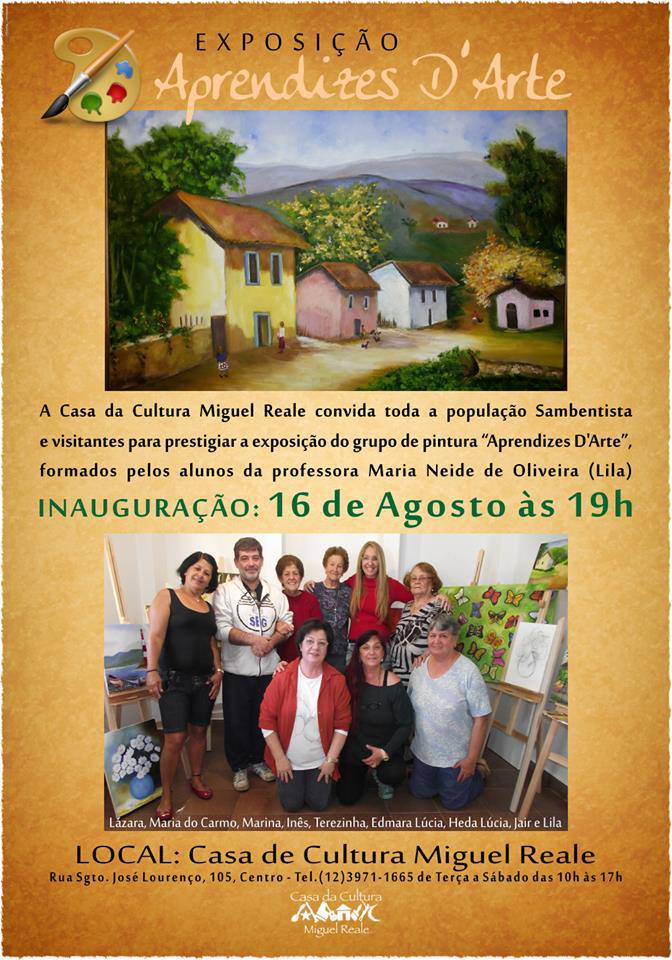 Show em prol do projeto São Bento por vários Fios - resgate da tradição de bordado a mão e geração de renda para mulheres da cidade.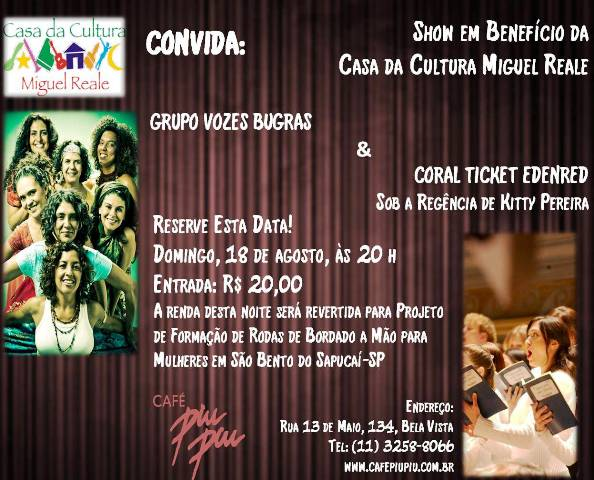 A primeira edição do curso começou em setembro e terminará em dezembro com uma exposição e venda das peças produzidas pelas participantes com a finalidade de ajudar a levantar fundos para a continuidade do grupo no próximo ano e iniciar outra roda em um bairro rural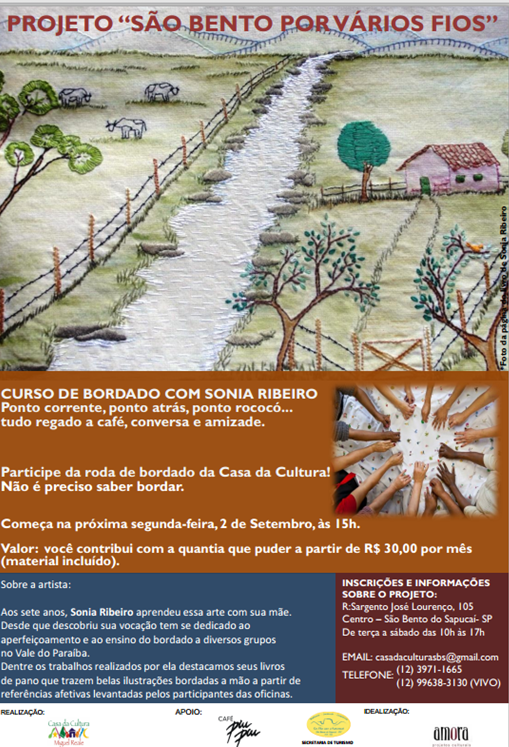 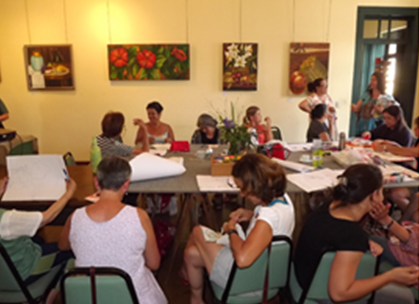 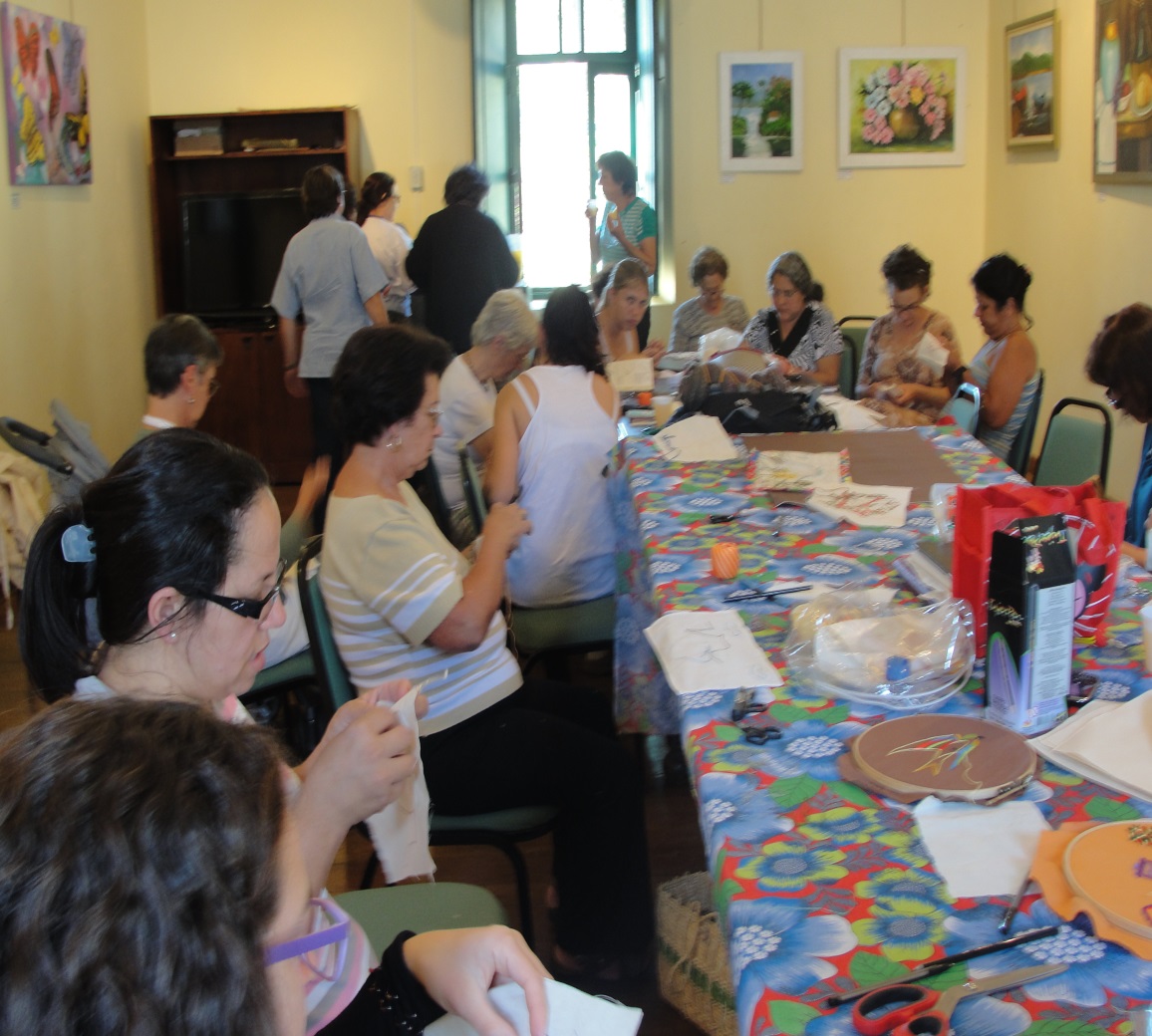 anoshowsmodalidades  de oficinasexposiçõesoutras atividades200611135520071615582008494720094256201023592011246102012174320132243total40533448anoVisitantes20062462(julho a dez)246220072942200827602009312820102.0602011217220122.67520131.244TOTAL19.443Projetos da Casa20062007200820092010201120122013totalCoral infantil263020202010126Música na Casa (violões)37161265Trilheiros Culturais2020Sapucaia agente cultural 253550170Sapucaia oficinas diversas5757102216Grupo de bordado São Bento por vários fios2020Total de alunos formados834632102112162537